INDICAÇÃO Nº 4296/2018Indica ao Poder Executivo Municipal e recapeamento da Avenida Juscelino K. de Oliveira, Distrito Industrial II, próximo a Faculdade Anhanguera.Excelentíssimo Senhor Prefeito Municipal, Nos termos do Art. 108 do Regimento Interno desta Casa de Leis, dirijo-me a Vossa Excelência para indicar que, por intermédio do Setor competente, promova o recapeamento da Avenida Juscelino K. de Oliveira, Distrito Industrial II.Justificativa:Este vereador foi procurado por alunos da Faculdade Anhanguera, informando que a rua está com muitos buracos, tendo necessidade de manutenção desta rua, que está em estado de degradação, segundo eles muitos alunos que estudam ali, vão de moto e correm sérios riscos de acidentes.  Plenário “Dr. Tancredo Neves”, em 31 de agosto de 2018.Carlos Fontes-vereador-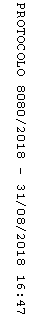 